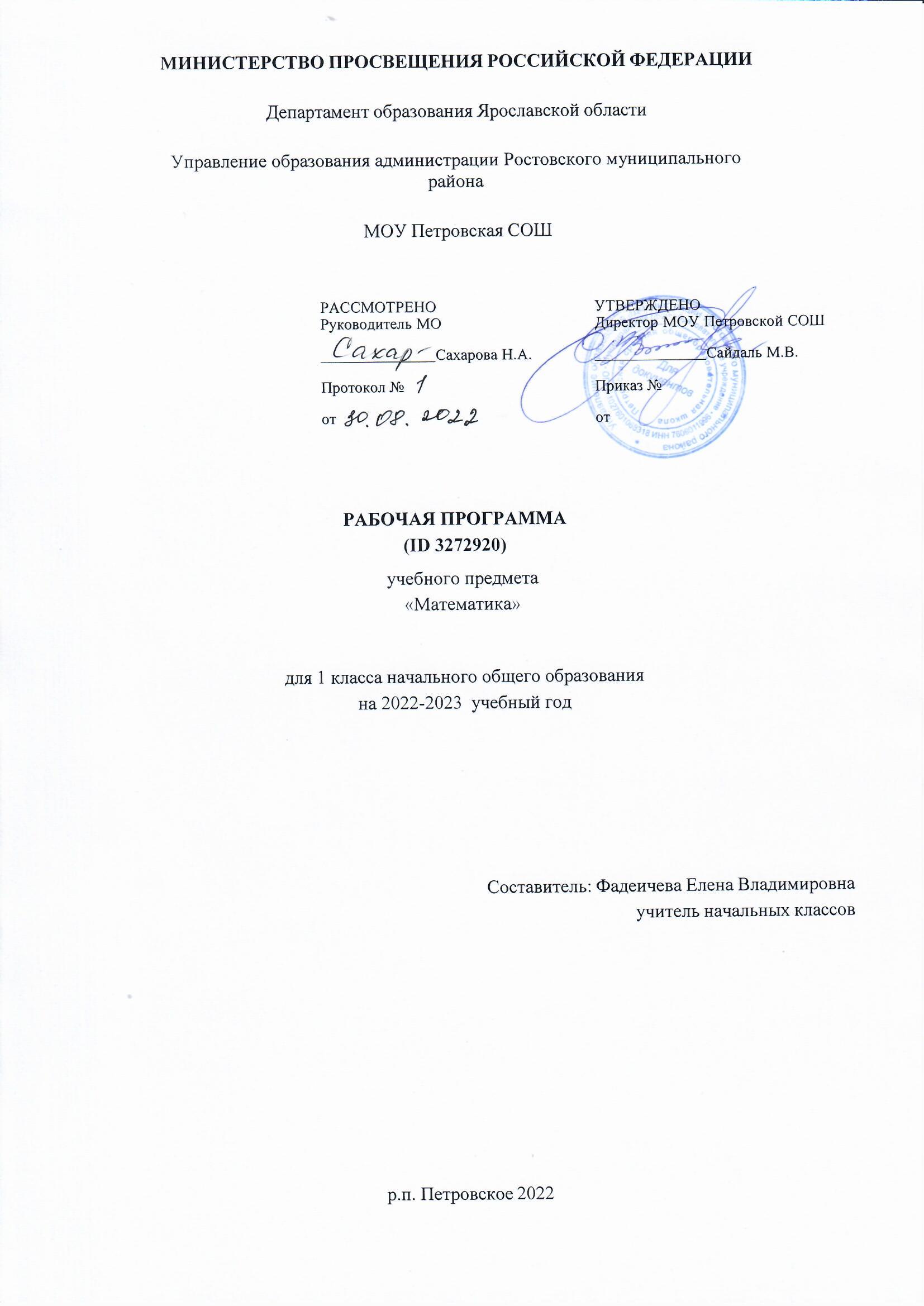 ПОЯСНИТЕЛЬНАЯ ЗАПИСКАРабочая программа по предмету «Математика» для обучающихся 1 класса составлена на основе Требований к результатам освоения основной образовательной программы начального общего образования, представленных в Федеральном государственном образовательном стандарте начального общего образования, а также Примерной программы воспитания.В начальной школе изучение математики имеет особое значение в развитии младшего школьника.Приобретённые им знания, опыт выполнения предметных и универсальных действий на 
математическом материале, первоначальное овладение математическим языком станут фундаментом обучения в основном звене школы, а также будут востребованы в жизни.	Изучение математики в начальной школе направлено на достижение следующих образовательных, развивающих целей, а также целей воспитания:—  Освоение начальных математических знаний - понимание значения величин и способов их измерения; использование арифметических способов для разрешения сюжетных ситуаций; формирование умения решать учебные и практические задачи средствами математики; работа с алгоритмами выполнения арифметических действий. —  Формирование функциональной математической грамотности младшего школьника, которая характеризуется наличием у него опыта решения учебно-познавательных и учебно-практических задач, построенных на понимании и применении математических отношений («часть-целое»,«больше-меньше», «равно-неравно», «порядок»), смысла арифметических действий, 
зависимостей (работа, движение, продолжительность события). —  Обеспечение математического развития младшего школьника - формирование способности к интеллектуальной деятельности, пространственного воображения, математической речи; умение строить рассуждения, выбирать аргументацию,  различать верные (истинные) и неверные (ложные) утверждения, вести поиск информации (примеров, оснований для упорядочения, вариантов и др.). —  Становление учебно-познавательных мотивов и интереса к изучению математики и 
умственному труду; важнейших качеств интеллектуальной деятельности: теоретического и пространственного мышления, воображения, математической речи, ориентировки в 
математических терминах и понятиях; прочных  навыков использования математических знаний в повседневной жизни.	В основе конструирования содержания и отбора планируемых результатов лежат следующие ценности математики, коррелирующие со становлением личности младшего школьника:—  понимание математических отношений выступает средством познания закономерностей существования   окружающего мира, фактов, процессов  и  явлений,  происходящих  в  природе и в обществе (хронология событий, протяжённость по времени, образование целого из частей, изменение формы, размера и т.д.); —  математические представления о числах, величинах, геометрических фигурах являются условием целостного восприятия творений природы и человека (памятники архитектуры, сокровища искусства и культуры, объекты природы); —  владение математическим языком, элементами алгоритмического мышления позволяет ученику совершенствовать коммуникативную деятельность (аргументировать свою точку зрения, строить логические цепочки рассуждений; опровергать или подтверждать истинностьпредположения).Младшие школьники проявляют интерес к математической сущности предметов и явлений окружающей жизни - возможности их измерить, определить величину, форму, выявить зависимости и  закономерности  их  расположения  во  времени  и в пространстве. Осознанию младшим школьником многих математических явлений помогает его тяга к моделированию, что облегчает освоение общего способа решения учебной задачи, а также работу с разными средствами 
информации, в том числе и графическими (таблица, диаграмма, схема).В начальной школе математические знания и умения применяются школьником при изучении других учебных предметов (количественные и пространственные характеристики, оценки, расчёты и прикидка, использование графических форм представления информации). Приобретённые учеником умения строить алгоритмы, выбирать рациональные способы устных и письменных арифметических вычислений, приёмы проверки правильности выполнения действий, а также различение, называние, изображение геометрических фигур, нахождение геометрических величин (длина, периметр, площадь) становятся показателями сформированной функциональной грамотности младшего школьника и предпосылкой успешного дальнейшего обучения в основном звене школы.На изучение математики в 1 классе отводится 4 часа в неделю, всего 132 часа.СОДЕРЖАНИЕ УЧЕБНОГО ПРЕДМЕТА Основное содержание обучения в программе представлено разделами: «Числа и величины»,«Арифметические действия», «Текстовые задачи», «Пространственные отношения и геометрические фигуры», «Математическая информация».	Числа и величины 
	Числа от 1 до 9: различение, чтение, запись. Единица счёта. Десяток. Счёт предметов, запись результата цифрами. Число и цифра 0 при измерении, вычислении.	Числа в пределах 20: чтение, запись, сравнение.  Однозначные и двузначные числа. Увеличение (уменьшение) числа на несколько единиц.	Длина и её измерение. Единицы длины: сантиметр, дециметр; установление соотношения между ними.	Арифметические действия 
	Сложение и вычитание чисел в пределах 20. Названия компонентов действий, результатов действий сложения, вычитания. Вычитание как действие, обратное сложению.	Текстовые задачи 
	Текстовая задача: структурные элементы, составление текстовой задачи по образцу. Зависимость между данными и искомой величиной в текстовой задаче. Решение задач в одно действие.	Пространственные отношения и геометрические фигуры 
	Расположение предметов и объектов на плоскости, в пространстве: слева/справа, сверху/снизу, между; установление пространственных отношений.Геометрические фигуры: распознавание круга, треугольника, прямоугольника, отрезка. Построение отрезка, квадрата, треугольника с помощью линейки на листе в клетку; измерение длины отрезка в сантиметрах.	Математическая информация 
	Сбор данных об объекте по образцу. Характеристики объекта, группы объектов (количество, форма, размер). Группировка объектов по заданному признаку.Закономерность в ряду заданных объектов: её обнаружение, продолжение ряда.	Верные (истинные) и неверные (ложные) предложения, составленные относительно заданного набора математических объектов.Чтение таблицы (содержащей не более 4-х данных); извлечение данного из строки, столбца; внесение одного-двух данных в таблицу. Чтение рисунка, схемы с одним-двумя числовыми данными (значениями данных величин).	Двух-трёхшаговые инструкции, связанные с вычислением, измерением длины, изображением геометрической фигуры.Универсальные учебные действия (пропедевтический уровень)Универсальные познавательные учебные действия:—  наблюдать математические объекты (числа, величины) в окружающем мире; —  обнаруживать общее и различное в записи арифметических действий; —  понимать назначение и необходимость использования величин в жизни; —  наблюдать действие измерительных приборов; —  сравнивать два объекта, два числа; распределять объекты на группы по заданномуоснованию; 
—  копировать изученные фигуры, рисовать от руки по собственному замыслу; приводить примеры чисел, геометрических фигур; 
—  вести порядковый и количественный счет (соблюдать последовательность).Работа с информацией:
—  понимать, что математические явления могут быть представлены с помощью разных средств: текст, числовая запись, таблица, рисунок, схема; 
—  читать таблицу, извлекать информацию, представленную в табличной форме.Универсальные коммуникативные учебные действия:
—  характеризовать (описывать) число, геометрическую фигуру, последовательность из нескольких чисел, записанных по порядку; 
—  комментировать ход сравнения двух объектов; описывать своими словами сюжетную ситуацию и математическое отношение, представленное в задаче; 
—  описывать положение предмета в пространстве различать и использовать математические знаки; 
—  строить предложения относительно заданного набора объектов.Универсальные регулятивные учебные действия:
—  принимать учебную задачу, удерживать её в процессе деятельности;
—  действовать в соответствии с предложенным образцом, инструкцией; 
—  проявлять интерес к проверке результатов решения учебной задачи, с помощью учителя устанавливать причину возникшей ошибки и трудности; 
—  проверять правильность вычисления с помощью другого приёма выполнения действия.Совместная деятельность:
—  участвовать в парной работе с математическим материалом; 
—  выполнять правила совместной деятельности: договариваться, считаться с мнением партнёра, спокойно и мирно разрешать конфликты.ПЛАНИРУЕМЫЕ ОБРАЗОВАТЕЛЬНЫЕ РЕЗУЛЬТАТЫ	Изучение математики в 1 классе направлено на достижение обучающимися личностных, метапредметных и предметных результатов освоения учебного предмета.ЛИЧНОСТНЫЕ РЕЗУЛЬТАТЫ	В результате изучения предмета «Математика» у обучающегося будут сформированы следующие личностные результаты:—  осознавать необходимость изучения математики для адаптации к жизненным ситуациям, для развития общей культуры человека; —  развития способности мыслить, рассуждать, выдвигать предположения и доказывать или опровергать их; —  применять правила совместной деятельности со сверстниками, проявлять способность договариваться, лидировать, следовать указаниям, осознавать личную ответственность и объективно оценивать свой вклад в общий результат;—  осваивать навыки организации безопасного поведения в информационной среде; —  применять математику для решения практических задач в повседневной жизни, в том числе при оказании помощи одноклассникам, детям младшего возраста, взрослым и пожилым людям; —  работать в ситуациях, расширяющих опыт применения математических отношений в реальной жизни, повышающих интерес к интеллектуальному труду и уверенность своих силах при решении поставленных задач, умение преодолевать трудности; —  оценивать практические и учебные ситуации с точки зрения возможности применения математики для рационального и эффективного решения учебных и жизненных проблем; —  оценивать свои успехи в изучении математики, намечать пути устранения трудностей; —  стремиться углублять свои математические знания и умения; пользоваться разнообразными информационными средствами для решения предложенных и самостоятельно выбранных учебных проблем, задач.МЕТАПРЕДМЕТНЫЕ РЕЗУЛЬТАТЫК концу обучения у обучающегося формируются следующие универсальные учебные действия.Универсальные  познавательные учебные действия:1)  Базовые логические действия:—  устанавливать связи и зависимости между математическими объектами (часть-целое; причина-следствие; протяжённость); —  применять базовые логические универсальные действия: сравнение, анализ, классификация (группировка), обобщение;—  приобретать практические графические и измерительные навыки для успешного решения учебных и житейских задач;—  представлять текстовую задачу, её решение в виде модели, схемы, арифметической записи, текста в соответствии с предложенной учебной проблемой.2)  Базовые исследовательские действия:—  проявлять способность ориентироваться в учебном материале разных разделов курса математики; —  понимать и адекватно использовать математическую терминологию: различать, характеризовать, использовать для решения учебных и практических задач; —  применять изученные методы познания (измерение, моделирование, перебор вариантов)3)  Работа с информацией:—  находить и использовать для решения учебных задач текстовую, графическую информацию в разных источниках информационной среды; —  читать, интерпретировать графически представленную информацию (схему, таблицу, диаграмму, другую модель); —  представлять информацию в заданной форме (дополнять таблицу, текст), формулировать утверждение по образцу, в соответствии с требованиями учебной задачи; —  принимать правила, безопасно использовать предлагаемые электронные средства и источники информации.Универсальные коммуникативные учебные действия:—  конструировать утверждения, проверять их истинность;—  строить логическое рассуждение;—  использовать текст задания для объяснения способа и хода решения математической задачи;—  формулировать ответ;—  комментировать процесс вычисления, построения, решения; объяснять полученный ответ с использованием изученной терминологии;—  в процессе диалогов по обсуждению изученного материала — задавать вопросы, высказывать суждения, оценивать выступления участников, приводить доказательства своей правоты, проявлять этику общения;—  создавать в соответствии с учебной задачей тексты разного вида - описание (например, геометрической фигуры), рассуждение (к примеру, при решении задачи), инструкция (например, измерение длины отрезка);—  ориентироваться в алгоритмах: воспроизводить, дополнять, исправлять деформированные;—  составлять по аналогии; . самостоятельно составлять тексты заданий, аналогичные типовым изученным.Универсальные регулятивные учебные действия:1)  Самоорганизация:—  планировать этапы предстоящей работы, определять последовательность учебных действий; —  выполнять правила безопасного использования электронных средств, предлагаемых в процессе обучения.2)  Самоконтроль:—  осуществлять контроль процесса и результата своей деятельности, объективно оценивать их; —  выбирать и при необходимости корректировать способы действий; —  находить ошибки в своей работе, устанавливать их причины, вести поиск путей преодоления ошибок.3)  Самооценка:—  предвидеть возможность возникновения трудностей и ошибок, предусматривать способы их предупреждения (формулирование вопросов, обращение к учебнику, дополнительным средствам обучения, в том числе электронным); —  оценивать рациональность своих действий, давать им качественную характеристику.Совместная деятельность:—  участвовать в совместной деятельности: распределять работу между членами группы (например, в случае решения задач, требующих перебора большого количества вариантов, приведения примеров и контрпримеров); —  согласовывать  мнения в ходе поиска доказательств, выбора рационального способа, анализа информации;—  осуществлять совместный контроль и оценку выполняемых действий, предвидеть возможность возникновения ошибок и трудностей, предусматривать пути их предупреждения.ПРЕДМЕТНЫЕ РЕЗУЛЬТАТЫК концу обучения в 1 классе обучающийся научится:—  читать, записывать, сравнивать,  упорядочивать  числа  от  0 до 20; —  пересчитывать различные объекты, устанавливать порядковый номер объекта; —  находить числа, большие/меньшие данного числа на заданное число; —  выполнять арифметические действия сложения и вычитания в пределах 20 (устно и письменно) без перехода через десяток; называть и различать компоненты действий сложения (слагаемые, сумма) и вычитания (уменьшаемое, вычитаемое, разность); —  решать текстовые задачи в одно действие на сложение и вычитание: выделять условие и требование (вопрос); —  сравнивать объекты по длине, устанавливая между ними соотношение длиннее/короче (выше/ниже, шире/уже); —  знать и использовать единицу длины — сантиметр; измерять длину отрезка, чертить отрезок заданной длины (в см); —  различать число и цифру; распознавать геометрические фигуры: круг, треугольник, прямоугольник (квадрат), отрезок; —  устанавливать между объектами соотношения: слева/справа, дальше/ближе, между, перед/за, над/под; —  распознавать верные (истинные) и неверные (ложные) утверждения относительно заданного набора объектов/предметов; —  группировать объекты по заданному признаку; находить и называть закономерности в ряду объектов повседневной жизни; —  различать строки и столбцы таблицы, вносить данное в таблицу, извлекать данное/данные из таблицы; —  сравнивать два объекта (числа, геометрические фигуры); распределять объекты на две группы по заданному основанию.ТЕМАТИЧЕСКОЕ ПЛАНИРОВАНИЕ ПОУРОЧНОЕ ПЛАНИРОВАНИЕУЧЕБНО-МЕТОДИЧЕСКОЕ ОБЕСПЕЧЕНИЕ ОБРАЗОВАТЕЛЬНОГО ПРОЦЕССА ОБЯЗАТЕЛЬНЫЕ УЧЕБНЫЕ МАТЕРИАЛЫ ДЛЯ УЧЕНИКА 
Математика (в 2 частях),1 класс /Дорофеев Г.В., Миракова Т.Н., Бука Т.Б., Акционерное общество«Издательство «Просвещение»; 
Введите свой вариант:МЕТОДИЧЕСКИЕ МАТЕРИАЛЫ ДЛЯ УЧИТЕЛЯ поурочные разработкиЦИФРОВЫЕ ОБРАЗОВАТЕЛЬНЫЕ РЕСУРСЫ И РЕСУРСЫ СЕТИ ИНТЕРНЕТ Учи.ру, РЭШМАТЕРИАЛЬНО-ТЕХНИЧЕСКОЕ ОБЕСПЕЧЕНИЕ ОБРАЗОВАТЕЛЬНОГО ПРОЦЕССАУЧЕБНОЕ ОБОРУДОВАНИЕ 
Компьютер, проектор, таблицы по математикеОБОРУДОВАНИЕ ДЛЯ ПРОВЕДЕНИЯ ЛАБОРАТОРНЫХ И ПРАКТИЧЕСКИХ РАБОТ Доска, линейка, треугольник№
п/пНаименование разделов и тем программыКоличество часовКоличество часовКоличество часовДата 
изученияВиды деятельностиВиды, формы контроляЭлектронные 
(цифровые) 
образовательные ресурсы№
п/пНаименование разделов и тем программывсегоконтрольные работыпрактические работыДата 
изученияВиды деятельностиВиды, формы контроляЭлектронные 
(цифровые) 
образовательные ресурсыРаздел 1. ЧислаРаздел 1. ЧислаРаздел 1. ЧислаРаздел 1. ЧислаРаздел 1. ЧислаРаздел 1. ЧислаРаздел 1. ЧислаРаздел 1. ЧислаРаздел 1. Числа1.1.Числа от 1 до 9: различение, чтение, запись.100005.09.2022 20.09.2022Устная работа: счёт единицами в разном порядке, чтение, упорядочение однозначных и двузначных чисел; счёт по 2, по 5;Устный опрос;Учи.ру, РЭШ1.2.Единица счёта. Десяток.10021.09.2022Работа в парах/ группах. Формулирование ответов на вопросы:
«Сколько?», «Который по счёту?», «На сколько больше?», «На сколько меньше?», «Что получится, если увеличить/уменьшить количество на 1, на 2?» — по образцу и самостоятельно;Практическая работа;Учи.ру, РЭШ1.3.Счёт предметов, запись результата цифрами.10022.09.2022Чтение и запись по образцу и самостоятельно групп чисел, 
геометрических фигур в заданном и самостоятельно установленном порядке;Устный опрос;Учи.ру, РЭШ1.4.Порядковый номер объекта при заданном порядке счёта.10026.09.2022Словесное описание группы предметов, ряда чисел;Устный опрос;Учи.ру, РЭШ1.5.Сравнение чисел, сравнение групп предметов по количеству: больше, меньше, столько же.20027.09.2022 28.09.2022Цифры; знаки сравнения, равенства, арифметических действий;Письменный контроль;Учи.ру, РЭШ1.6.Число и цифра 0 при измерении, вычислении.10029.09.2022Игровые упражнения по различению количества предметов (зрительно, на слух, установлением соответствия), числа и цифры, представлению чисел словесно и письменно;Устный опрос;Учи.ру, РЭШ1.7.Числа в пределах 20: чтение, запись, сравнение.10003.10.2022Чтение и запись по образцу и самостоятельно групп чисел, 
геометрических фигур в заданном и самостоятельно установленном порядке;Письменный контроль;Учи.ру РЭШ1.8.Однозначные и двузначные числа.10004.10.2022Чтение и запись по образцу и самостоятельно групп чисел, 
геометрических фигур в заданном и самостоятельно установленном порядке;Устный опрос;Учи.ру РЭШ1.9.Увеличение (уменьшение) числа на несколько единиц20005.10.2022 06.10.2022Устная работа: счёт единицами в разном порядке, чтение, упорядочение однозначных и двузначных чисел; счёт по 2, по 5;Самооценка с 
использованием«Оценочного 
листа»;Учи.ру РЭШИтого по разделуИтого по разделу20Раздел 2. ВеличиныРаздел 2. ВеличиныРаздел 2. ВеличиныРаздел 2. ВеличиныРаздел 2. ВеличиныРаздел 2. ВеличиныРаздел 2. ВеличиныРаздел 2. ВеличиныРаздел 2. Величины2.1.Длина и её измерение с помощью заданной мерки.20010.10.2022 11.10.2022Знакомство с приборами для измерения величин;Устный опрос;Учи.ру, РЭШ2.2.Сравнение без измерения: выше — ниже, шире— уже, длиннее — короче, старше — моложе, тяжелее — легче.10012.10.2022Линейка как простейший инструмент измерения длины;Устный опрос;Учи.ру, РЭШ2.3.Единицы длины: сантиметр, дециметр; установление соотношения между ними.40013.10.2022 19.10.2022Понимание назначения и необходимости использования величин в жизни;Практическая работа;Учи.ру, РЭШИтого по разделуИтого по разделу7Раздел 3. Арифметические действияРаздел 3. Арифметические действияРаздел 3. Арифметические действияРаздел 3. Арифметические действияРаздел 3. Арифметические действияРаздел 3. Арифметические действияРаздел 3. Арифметические действияРаздел 3. Арифметические действияРаздел 3. Арифметические действия3.1.Сложение и вычитание чисел в пределах 20.220020.10.2022 01.12.2022Практическая работа с числовым выражением: запись, чтение, приведение примера (с помощью учителя или по образцу), иллюстрирующего смысл арифметического действия;Устный опрос;Учи.ру, РЭШ3.2.Названия компонентов действий, результатов действий сложения, вычитания. Знаки сложения и вычитания, названия компонентов действия. Таблица сложения. Переместительное свойство сложения.60005.12.2022 13.12.2022Использование разных способов подсчёта суммы и разности, 
использование переместительного свойства при нахождении суммы;Устный опрос;Учи.ру, РЭШ3.3.Вычитание как действие, обратное сложению.10114.12.2022Обсуждение приёмов сложения, вычитания: нахождение значения суммы и разности на основе состава числа, с использованием числовой ленты, по частям и др.;Письменный контроль;Учи.ру, РЭШ3.4.Неизвестное слагаемое.10015.12.2022Практическая работа с числовым выражением: запись, чтение, приведение примера (с помощью учителя или по образцу), иллюстрирующего смысл арифметического действия;Устный опрос;Учи.ру, РЭШ3.5.Сложение одинаковых слагаемых. Счёт по 2, по 3, по 5.20019.12.2022 20.12.2022Работа в парах/группах: проверка правильности вычисления с 
использованием раздаточного материала, линейки, модели действия, по образцу; обнаружение общего и различного в записи арифметических действий, одного и того же действия с разными числами;Письменный контроль;Учи.ру, РЭШ3.6.Прибавление и вычитание нуля.10021.12.2022Использование разных способов подсчёта суммы и разности, 
использование переместительного свойства при нахождении суммы;Устный опрос;Учи.ру, РЭШ3.7.Сложение и вычитание чисел без перехода и с переходом через десяток.20022.12.2022 26.12.2022Моделирование. Иллюстрация с помощью предметной модели 
переместительного свойства сложения, способа нахождения неизвестного слагаемого. Под руководством педагога выполнение счёта с 
использованием заданной единицы счёта;Письменный контроль;Учи.ру, РЭШ3.8.Вычисление суммы, разности трёх чисел.50027.12.2022 16.01.2023Работа в парах/группах: проверка правильности вычисления с 
использованием раздаточного материала, линейки, модели действия, по образцу; обнаружение общего и различного в записи арифметических действий, одного и того же действия с разными числами;Контрольная работа;Учи.ру, РЭШИтого по разделуИтого по разделу40Раздел 4. Текстовые задачиРаздел 4. Текстовые задачиРаздел 4. Текстовые задачиРаздел 4. Текстовые задачиРаздел 4. Текстовые задачиРаздел 4. Текстовые задачиРаздел 4. Текстовые задачиРаздел 4. Текстовые задачиРаздел 4. Текстовые задачи4.1.Текстовая задача: структурные элементы, составление текстовой задачи по  образцу.10017.01.2023Коллективное обсуждение: анализ реальной ситуации, представленной с помощью рисунка, иллюстрации, текста, таблицы, схемы (описание ситуации, что известно, что не известно; условие задачи, вопрос задачи);Устный опрос;Учи.ру, РЭШ4.2.Зависимость между данными и искомой величиной в текстовой задаче.10018.01.2023Обобщение представлений о текстовых задачах, решаемых с помощью действий сложения и вычитания («на сколько больше/меньше», «сколько всего», «сколь-ко осталось»). Различение текста и текстовой задачи, представленного в текстовой задаче;Устный опрос;Учи.ру, РЭШ4.3.Выбор и запись арифметического действия для получения ответа на вопрос.10019.01.2023Соотнесение текста задачи и её модели;Письменный контроль;Учи.ру, РЭШ4.4.Текстовая сюжетная задача в одно действие: запись решения, ответа задачи.10023.01.2023Обобщение представлений о текстовых задачах, решаемых с помощью действий сложения и вычитания («на сколько больше/меньше», «сколько всего», «сколь-ко осталось»). Различение текста и текстовой задачи, представленного в текстовой задаче;Практическая работа;Учи.ру, РЭШ4.5.Обнаружение недостающего элемента задачи, дополнение текста задачи числовыми данными (по  иллюстрации, смыслу задачи, её решению).120024.01.2023 13.02.2023Моделирование: описание словами и с помощью предметной модели сюжетной ситуации и математическогоотношения. Иллюстрация 
практической ситуации с использованием счётного материала. Решение текстовой задачи с помощью раздаточного материала. Объяснение выбора арифметического действия для решения, иллюстрация хода решения, выполнения действия на модели;Письменный контроль;Учи.ру, РЭШИтого по разделуИтого по разделу16Раздел 5. Пространственные отношения и  геометрические фигурыРаздел 5. Пространственные отношения и  геометрические фигурыРаздел 5. Пространственные отношения и  геометрические фигурыРаздел 5. Пространственные отношения и  геометрические фигурыРаздел 5. Пространственные отношения и  геометрические фигурыРаздел 5. Пространственные отношения и  геометрические фигурыРаздел 5. Пространственные отношения и  геометрические фигурыРаздел 5. Пространственные отношения и  геометрические фигурыРаздел 5. Пространственные отношения и  геометрические фигуры5.1.Расположение предметов и  объектов на плоскости, в  пространстве: слева/справа, сверху/снизу, между; установление 
пространственных отношений.40014.02.2023 27.02.2023Распознавание и называние известных геометрических фигур, обнаружение в окружающем мире их моделей;Устный опрос;Учи.ру, РЭШ5.2.Распознавание объекта и его отражения.10028.02.2023Игровые упражнения: «Угадай фигуру по описанию», «Расположи фигуры в заданном порядке», «Найди модели фигур в классе» и т. п.;Письменный контроль;Учи.ру, РЭШ5.3.Геометрические фигуры: распознавание круга, треугольника, прямоугольника, отрезка.30001.03.2023 06.03.2023Анализ изображения (узора, геометрической фигуры), называние элементов узора, геометрической фигуры;Практическая работа;Учи.ру, РЭШ5.4.Построение отрезка, квадрата, треугольника с помощью линейки; измерение длины отрезка в сантиметрах.100007.03.2023 23.03.2023Практические работы: измерение длины отрезка, ломаной, длины стороны квадрата, сторон прямоугольника. Комментирование хода и результата работы; установление соответствия результата и поставленного вопроса;Практическая работа;Учи.ру, РЭШ5.5.Длина стороны прямоугольника, квадрата, треугольника.10003.04.2023Учебный диалог: обсуждение свойств геометрических фигур 
(прямоугольника и др.); сравнение геометрических фигур (по форме, размеру); сравнение отрезков по длине;Письменный контроль;Учи.ру, РЭШ5.6.Изображение прямоугольника, квадрата, треугольника.10004.04.2023Практические работы: измерение длины отрезка, ломаной, длины стороны квадрата, сторон прямоугольника. Комментирование хода и результата работы; установление соответствия результата и поставленного вопроса;Практическая работа;Учи.ру, РЭШИтого по разделуИтого по разделу20Раздел 6. Математическая информацияРаздел 6. Математическая информацияРаздел 6. Математическая информацияРаздел 6. Математическая информацияРаздел 6. Математическая информацияРаздел 6. Математическая информацияРаздел 6. Математическая информацияРаздел 6. Математическая информацияРаздел 6. Математическая информация6.1.Сбор данных об объекте по  образцу.Характеристики объекта, группы объектов (количество, форма, размер); выбор предметов по образцу (по  заданным признакам).40005.04.2023 11.04.2023Коллективное наблюдение: распознавание в окружающем мире ситуаций, которые целесообразно сформулировать на языке математики и решить математическими средствами;Устный опрос;Учи.ру, РЭШ6.2.Группировка объектов по  заданному признаку.20012.04.2023 13.04.2023Наблюдение за числами в окружающем мире, описание словами наблюдаемых фактов, закономерностей;Устный опрос;Учи.ру, РЭШ6.3.Закономерность в ряду заданных объектов: её обнаружение, продолжение ряда.10117.04.2023Работа с наглядностью — рисунками, содержащими математическую информацию. Формулирование вопросов и ответов по рисунку 
(иллюстрации, модели). Упорядочение математических объектов с опорой на рисунок, сюжетную ситуацию и пр.;Письменный контроль;Учи.ру, РЭШ6.4.Верные (истинные) и  неверные (ложные) предложения, составленные относительно заданного набора математических объектов.10018.04.2023Дифференцированное задание: составление предложений, 
характеризующих положение одного предмета относительно другого.Моделирование отношения («больше», «меньше», «равно»), переместительное свойство сложения;Устный опрос;Учи.ру, РЭШ6.5.Чтение таблицы (содержащей не более четырёх данных); извлечение данного из  строки, столбца; внесение одного-двух данных в таблицу30019.04.2023 24.04.2023Дифференцированное задание: составление предложений, 
характеризующих положение одного предмета относительно другого.Моделирование отношения («больше», «меньше», «равно»), переместительное свойство сложения;Устный опрос;Учи.ру, РЭШ6.6.Чтение рисунка, схемы 1—2 числовыми данными (значениями данных величин).10025.04.2023Работа в парах/группах: поиск общих свойств групп предметов (цвет, форма, величина, количество, назначение и др.). Таблица как способ представления информации, полученной из повседневной жизни (расписания, чеки, меню и т.д.);Устный опрос;Учи.ру, РЭШ6.7.Выполнение 1—3-шаговых инструкций, 
связанных с вычислениями, измерением длины, построением геометрических фигур.31026.04.2023 02.05.2023Дифференцированное задание: составление предложений, 
характеризующих положение одного предмета относительно другого.Моделирование отношения («больше», «меньше», «равно»), переместительное свойство сложения;Письменный контроль;Учи.ру, РЭШИтого по разделу:Итого по разделу:15Резервное времяРезервное время14ОБЩЕЕ КОЛИЧЕСТВО ЧАСОВ ПО ПРОГРАММЕОБЩЕЕ КОЛИЧЕСТВО ЧАСОВ ПО ПРОГРАММЕ13212№
п/пТема урокаКоличество часовКоличество часовКоличество часовДата 
изученияВиды, формы контроля№
п/пТема урокавсего контрольные работыпрактические работыДата 
изученияВиды, формы контроля1.Числа. Числа от 1 до 9: различение, чтение, 
запись. Число и цифра 110005.09.2022Устный опрос;2.Числа от 1 до 9: 
различение, чтение, 
запись. Число и цифра 210106.09.2022Устный опрос;3.Числа от 1 до 9: 
различение, чтение, 
запись. Число и цифра 310007.09.2022Устный опрос;4.Числа от 1 до 9: 
различение, чтение, 
запись. Число и цифра 410008.09.2022Устный опрос;5. Числа от 1 до 9: 
различение, чтение, 
запись. Число и цифра 510012.09.2022Устный опрос;6.Числа. Числа от 1 до 9: различение, чтение, 
запись. Число и цифра 610013.09.2022Устный опрос;7.Числа. Числа от 1 до 9: различение, чтение, 
запись. Число и цифра 710014.09.2022Устный опрос;8.Числа. Числа от 1 до 9: различение, чтение, 
запись. Число и цифра 810015.09.2022  Письменный 	контроль;9.Числа. Числа от 1 до 9: различение, чтение, 
запись. Число и цифра 910019.09.2022Устный опрос;10.Числа. Числа от 1 до 9: различение, чтение, 
запись. Обобщение 
знаний10020.09.2022  Устный опрос;11.Числа. Единица счёта. Десяток10021.09.2022  Устный опрос;12.Числа. Счёт предметов, запись результата 
цифрами10022.09.2022Устный опрос;13.Числа. Порядковый номер объекта при заданном 
порядке счёта10026.09.2022Устный опрос;14.Числа. Сравнение чисел по количеству: больше, меньше, столько же10027.09.2022Устный опрос;15.Числа. Сравнение 
сравнение групп 
предметов по количеству: больше, меньше, столько же10028.09.2022Устный опрос;16.Числа. Число и цифра 0 при измерении, 
вычислении10029.09.2022Устный опрос;17.Числа. Числа в пределах 20: чтение, запись, 
сравнение10003.10.2022Письменный контроль;18.Числа. Однозначные и двузначные числа10104.10.2022Практическая работа;19.Числа. Увеличение числа на несколько единиц10005.10.2022Устный опрос;20.Числа. Уменьшение числа на несколько единиц10006.10.2022Устный опрос;21.Величины. Длина и её 
измерение с помощью 
заданной мерки. Длиннее.Короче. Одинаковые по длине10010.10.2022  Устный опрос;22.Величины. Длина и её измерение с помощью заданной мерки.Сравнение длин отрезков10011.10.2022Устный опрос;23.Величины. Сравнение без измерения: выше — ниже, шире — уже, длиннее —короче, старше —
моложе, тяжелее — легче10012.10.2022Устный опрос;24.Величины. Единицы длины: сантиметр10013.10.2022Устный опрос;25.Величины. Единицы длины: дециметр10017.10.2022Устный опрос;26.Величины. Единицы 
длины: сантиметр, 
дециметр; установление соотношения между ними10018.10.2022Устный опрос;27.Арифметические 
действия. Сложение и 
вычитание чисел в 
пределах 20. Вычисления вида □ + 1, □ – 110019.10.2022Устный опрос;28.Арифметические 
действия. Сложение и 
вычитание чисел в 
пределах 20. Вычисления вида □ + 2, □ – 210020.10.2022Устный опрос;29.Арифметические 
действия. Сложение и 
вычитание чисел в 
пределах 20. Вычисления вида □ + 3, □ – 311024.10.2022Контрольная работа;30.Арифметические 
действия. Сложение и 
вычитание чисел в 
пределах 20. Вычисления вида □ + 4, □ – 410025.10.2022Самооценка с 
использованием«Оценочного 
листа»;31.Арифметические 
действия. Сложение и 
вычитание чисел в 
пределах 20. Сложение и вычитание вида □ + 5, □ + 6, □ + 7, □ + 8, □ + 910126.10.2022Практическая работа;32.Арифметические 
действия. Сложение и вычитание чисел в 
пределах 20. Вычитание вида 6 – □10027.10.2022Устный опрос;33.Арифметические 
действия. Сложение и вычитание чисел в 
пределах 20. Вычитание вида 7 – □10007.11.2022Устный опрос;34.Арифметические 
действия. Сложение и вычитание чисел в 
пределах 20. Вычитание вида 8 – □10008.11.2022Устный опрос;35.Арифметические 
действия. Сложение и вычитание чисел в 
пределах 20. Вычитание вида 9 – □10009.11.2022Тестирование;36.Арифметические 
действия. Сложение и вычитание чисел в 
пределах 20. Вычитание вида 10 – □10010.11.2022Письменный контроль;37.Арифметические 
действия. Сложение и 
вычитание чисел в 
пределах 20. Сложение однозначных чисел с 
переходом через десяток вида □ + 210014.11.2022Устный опрос;38.Арифметические 
действия. Сложение и 
вычитание чисел в 
пределах 20. Сложение однозначных чисел с 
переходом через десяток вида □ + 310015.11.2022Устный опрос;39.Арифметические 
действия.Сложение и 
вычитание чисел в 
пределах 20. Сложение однозначных чисел с 
переходом через десяток вида □ + 410016.11.2022Устный опрос;40.Арифметические 
действия. Сложение и 
вычитание чисел в 
пределах 20. Сложение однозначных чисел с 
переходом через десяток вида □ + 510017.11.2022Устный опрос;41.Арифметические 
действия. Сложение и 
вычитание чисел в 
пределах 20. Сложение однозначных чисел с 
переходом через десяток вида □ + 6, □ + 710021.11.2022Устный опрос;42.Арифметические 
действия. Сложение и 
вычитание чисел в 
пределах 20. Сложение однозначных чисел с 
переходом через десяток вида □ + 8, □ + 910022.11.2022Устный опрос;43.Арифметические 
действия. Сложение и 
вычитание чисел в 
пределах 20. Вычитание с переходом через десяток вида 11 - □10023.11.2022Устный опрос;44.Арифметические 
действия. Сложение и 
вычитание чисел в 
пределах 20. Вычитание с переходом через десяток вида 12 - □10024.11.2022Устный опрос;45.Арифметические 
действия. Сложение и 
вычитание чисел в 
пределах 20. Вычитание с переходом через десяток вида 13 - □10028.11.2022  Устный опрос;46.Арифметические 
действия. Сложение и 
вычитание чисел в 
пределах 20. Вычитание с переходом через десяток вида 14 - □10029.11.2022Устный опрос;47.Арифметические 
действия. Сложение и 
вычитание чисел в 
пределах 20. Вычитание с переходом через десяток вида 15 - □10030.11.2022Устный опрос;48.Арифметические 
действия. Сложение и 
вычитание чисел в 
пределах 20. Вычитание с переходом через десяток вида 16 - □10001.12.2022Устный опрос;49.Арифметические 
действия. Сложение и 
вычитание чисел в 
пределах 20. Вычитание с переходом через десяток вида 17 - □, 18 - □10005.12.2022Устный опрос;50.Арифметические 
действия. Названия 
компонентов действий, результатов действия сложения10006.12.2022Устный опрос;51.Арифметические 
действия. Названия 
компонентов действий, результатов действия вычитания10007.12.2022Устный опрос;52.Арифметические 
действия. Названия 
компонентов действий, результатов действий сложения и вычитания10008.12.2022Устный опрос;53.Арифметические 
действия. Таблица сложения. Таблица сложения чисел в пределах 1011012.12.2022Контрольная работа;54.Арифметические 
действия. Таблица сложения. Таблица сложения чисел в пределах 2010013.12.2022Устный опрос;55.Арифметические действия.Переместительное свойство сложения10014.12.2022Устный опрос;56.Арифметические 
действия. Вычитание как действие, обратное 
сложению10015.12.2022Устный опрос;57.Арифметические 
действия. Неизвестное слагаемое10019.12.2022Устный опрос;58.Арифметические 
действия. Сложение 
одинаковых слагаемых10020.12.2022Устный опрос;59.Арифметические 
действия. Счёт по 2, по 3, по 510021.12.2022Устный опрос;60.Арифметические 
действия. Прибавление и вычитание нуля10122.12.2022Устный опрос;61.Арифметические 
действия. Сложение чисел без перехода через 
десяток. Обобщение и 
систематизация знаний10026.12.2022  Устный опрос;62.Арифметические 
действия. Сложение чисел без перехода через 
десяток. Обобщение и 
систематизация знаний10027.12.2022Устный опрос;63.Арифметические 
действия. Сложение чисел с переходом через 
десяток. Общий приём 
сложения с переходом 
через десяток10028.12.2022Устный опрос;64.Арифметические 
действия. Сложение чисел с переходом через 
десяток. Обобщение и 
систематизация знаний10011.01.2023Устный опрос;65.Арифметические 
действия. Вычитание 
чисел с переходом через десяток. Общий приём вычитания с переходом через десяток10012.01.2023Письменный контроль;66.Арифметические 
действия. Вычитание 
чисел с переходом через десяток. Обобщение и систематизация знаний10016.01.2023Устный опрос;67.Текстовые задачи.Текстовая задача: 
структурные элементы, составление текстовой задачи по образцу.Составление задач на 
сложение по рисунку, по схематическому рисунку, по записи решения10017.01.2023Устный опрос;68.Текстовые задачи.Текстовая задача: 
структурные элементы, составление текстовой задачи по образцу.Составление задач на 
вычитание по рисунку, по схематическому рисунку, по записи решения10018.01.2023Устный опрос;69.Текстовые задачи.Зависимость между 
данными и искомой 
величиной в текстовой задаче10019.01.2023Устный опрос;70.Текстовые задачи. Выбор и запись арифметического действия для получения ответа на вопрос10023.01.2023Устный опрос;71.Текстовые задачи.Текстовая сюжетная 
задача в одно действие: запись решения, ответа задачи. Задачи на 
нахождение суммы10024.01.2023Устный опрос;72.Текстовые задачи.Текстовая сюжетная 
задача в одно действие: запись решения, ответа задачи. Задачи на 
нахождение остатка10025.01.2023Устный опрос;73.Текстовые задачи.Текстовая сюжетная 
задача в одно действие: запись решения, ответа 
задачи. Задачи на 
увеличение (уменьшение) числа на несколько 
единиц10026.01.2023Письменный контроль;74.Текстовые задачи.Текстовая сюжетная 
задача в одно действие: запись решения, ответа задачи. Задачи на 
увеличение числа на 
несколько единиц (с 
двумя множествами 
предметов)10030.01.2023Устный опрос;75.Текстовые задачи.Текстовая сюжетная 
задача в одно действие: запись решения, ответа задачи. Задачи на 
уменьшение числа на несколько единиц (с 
двумя множествами 
предметов)11031.01.2023Контрольная работа;76.Текстовые задачи.Текстовая сюжетная 
задача в одно действие: запись решения, ответа задачи. Задачи на 
разностное сравнение чисел10001.02.2023Устный опрос;77.Текстовая сюжетная 
задача в одно действие: запись решения, ответа задачи. Задачи на 
нахождение неизвестного первого слагаемого10002.02.2023Устный опрос;78.Текстовые задачи.Текстовая сюжетная 
задача в одно действие: запись решения, ответа задачи. Задачи на 
нахождение неизвестного второго слагаемого10006.02.2023Устный опрос;79.Текстовые задачи.Текстовая сюжетная 
задача в одно действие: запись решения, ответа задачи. Задачи на 
нахождение неизвестного уменьшаемого10007.02.2023Устный опрос;80.Текстовые задачи.Текстовая сюжетная 
задача в одно действие: запись решения, ответа задачи. Задачи на 
нахождение неизвестного вычитаемого10008.02.2023Устный опрос;81.Текстовые задачи.Текстовая сюжетная 
задача в одно действие: запись решения, ответа задачи. Модели задач: краткая запись, рисунок, схема10109.02.2023Устный опрос;82.Текстовые задачи.Обнаружение 
недостающего элемента задачи, дополнение текста задачи числовыми 
данными (по 
иллюстрации, смыслу 
задачи, её решению)10013.02.2023Устный опрос;83.Пространственные 
отношения и 
геометрические фигуры. Расположение предметов и объектов на плоскости, в пространстве: 
слева/справа, 
сверху/снизу, между10014.02.2023Устный опрос;84.Пространственные 
отношения и 
геометрические фигуры. Расположение предметов и объектов на плоскости, в пространстве: 
установление 
пространственных 
отношений10015.02.2023Устный опрос;85.Пространственные 
отношения и 
геометрические фигуры. Расположение предметов и объектов на плоскости, в пространстве: 
слева/справа, 
сверху/снизу, между; 
установление 
пространственных 
отношений10016.02.2023Письменный контроль;86.Пространственные 
отношения и 
геометрические фигуры. Расположение предметов и объектов на плоскости, в пространстве: 
слева/справа, 
сверху/снизу, между; 
установление 
пространственных 
отношений. Внутри. Вне.Между10027.02.2023Устный опрос;87.Пространственные 
отношения и 
геометрические фигуры. Распознавание объекта и его отражения10028.02.2023Тестирование;88.Пространственные 
отношения и 
геометрические фигуры. Геометрические фигуры: распознавание круга, 
треугольника, 
прямоугольника, отрезка.Распознавание 
геометрических фигур: куба, шара10001.03.2023Устный опрос;89.Пространственные 
отношения и 
геометрические фигуры. Геометрические фигуры: распознавание круга, 
треугольника, 
прямоугольника, отрезка.Распознавание 
геометрических фигур: круга, треугольника, 
прямоугольника 
(квадрата)10002.03.2023Самооценка с 
использованием«Оценочного 
листа»;90.Пространственные 
отношения и 
геометрические фигуры. Геометрические фигуры: распознавание круга, 
треугольника, 
прямоугольника, отрезка.Распознавание 
геометрических фигур: прямой, отрезка, точки11006.03.2023Контрольная работа;91.Пространственные 
отношения и 
геометрические фигуры.Изображение 
прямоугольника, 
квадрата, треугольника.Изображение 
геометрических фигур "от руки"10007.03.2023Устный опрос;92.Пространственные 
отношения и 
геометрические фигуры.Построение отрезка, 
квадрата, треугольника с помощью линейки.Изображение с 
использованием линейки геометрических фигур: многоугольника, 
треугольника10009.03.2023Устный опрос;93.Пространственные 
отношения и 
геометрические фигуры.Построение отрезка, 
квадрата, треугольника с помощью линейки.Изображение с 
использованием линейки геометрических фигур: прямоугольника 
(квадрата)10013.03.2023Устный опрос;94.Пространственные 
отношения и 
геометрические фигуры.Построение отрезка, 
квадрата, треугольника с помощью линейки.Изображение с 
использованием линейки геометрических фигур: прямой, отрезка10014.03.2023Устный опрос;95.Пространственные 
отношения и 
геометрические фигуры.Построение отрезка, 
квадрата, треугольника с помощью линейки.Изображение с 
использованием линейки геометрических фигур: многоугольника, 
треугольника, 
прямоугольника 
(квадрата), прямой, 
отрезка10015.03.2023Устный опрос;96.Пространственные 
отношения и 
геометрические фигуры.Построение отрезка, 
квадрата, треугольника с помощью линейки; 
измерение длины отрезка в сантиметрах.Прямоугольник. Квадрат.Построение 
прямоугольника 
(квадрата) на клетчатой бумаге10016.03.2023Устный опрос;97.Пространственные 
отношения и 
геометрические фигуры.Построение отрезка, 
измерение длины отрезка в сантиметрах10020.03.2023Устный опрос;98.Пространственные 
отношения и 
геометрические фигуры.Построение отрезка, 
измерение длины отрезка в сантиметрах. Измерение длины в дециметрах и 
сантиметрах10021.03.2023Устный опрос;99.Пространственные 
отношения и 
геометрические фигуры.Построение отрезка, 
измерение длины отрезка в сантиметрах. Сравнение длин отрезков10022.03.2023Устный опрос;100.100. Пространственные 
отношения и 
геометрические фигуры.Построение отрезка, 
измерение длины отрезка в сантиметрах. Сложение и вычитание длин 
отрезков10023.03.2023Устный опрос;101. 101. Пространственные 
отношения и 
геометрические фигуры.Длина стороны 
прямоугольника, 
квадрата, треугольника10003.04.2023Устный опрос;102. 102. Пространственные 
отношения и 
геометрические фигуры.Построение отрезка, 
квадрата, треугольника с помощью линейки.Решение геометрических задач на построение10004.04.2023Тестирование;103.103. Математическая 
информация. Сбор 
данных об объекте по образцу11005.04.2023Письменный контроль;104. 104. Математическая 	информация.Характеристики объекта, группы объектов 
(количество, форма, 
размер)10006.04.2023Устный опрос;105.105. Математическая 	информация.Характеристики объекта, группы объектов 
(количество, форма, 
размер). Сравнение двух или более предметов10010.04.2023Устный опрос;106.106. Математическая 
информация. Выбор 
предметов по образцу (по заданным признакам)10011.04.2023Устный опрос;107.107. Математическая 
информация. Группировка объектов по заданному 
признаку10012.04.2023Устный опрос;108.108. Математическая 
информация. Группировка объектов по заданному 
признаку. Группировка по самостоятельно 
установленному признаку10013.04.2023Устный опрос;109.109. Математическая 	информация.Закономерность в ряду заданных объектов: её обнаружение, 
продолжение ряда10017.04.2023Устный опрос;110.110. Математическая 
информация. Верные (истинные) и неверные (ложные) предложения, составленные 
относительно заданного набора математических объектов10018.04.2023Устный опрос;111. 111. Математическая 
информация. Чтение 
таблицы (содержащей не более четырёх данных)10019.04.2023Устный опрос;112. 112. Математическая 
информация. Извлечение данного из строки, 
столбца10020.04.2023Устный опрос;113. 113. Математическая 
информация. Внесение одного-двух данных в таблицу10024.04.2023Устный опрос;114.114. Математическая 
информация. Чтение рисунка, схемы 1—2 числовыми данными (значениями данных величин)10025.04.2023Устный опрос;115.115. Математическая 
информация. Выполнение 1—3-шаговых 
инструкций, связанных с вычислениями11026.04.2023Письменный контроль;116.116. Математическая 
информация. Выполнение 1—3-шаговых 
инструкций, связанных с измерением длины10027.04.2023Устный опрос;117.117. Математическая 
информация. Выполнение 1—3-шаговых 
инструкций, связанных с построением 
геометрических фигур10002.05.2023Устный опрос;118.Резерв. Числа. Числа от 1 до 10. Повторение10003.05.2023Устный опрос;119.Резерв. Числа. Числа от 11 до 20. Повторение10004.05.2023Устный опрос;120.120. Резерв. Величины.Единица длины: 
сантиметр. Повторение10010.05.2023Устный опрос;121. 121. Резерв. Величины.Единицы длины: 
сантиметр, дециметр.Повторение10011.05.2023Устный опрос;122.  Резерв. Арифметические действия. Числа от 1 до 
10. Сложение. Повторение10015.05.2023Устный опрос;123.  Резерв. Арифметические действия. Числа от 1 до 10. Вычитание.Повторение10016.05.2023Устный опрос;124.  Резерв. Арифметические действия. Числа от 1 до 
20. Сложение с переходом через десяток.Повторение10017.05.2023Устный опрос;125.Резерв. Арифметические действия. Числа от 1 до 20. Вычитание с 
переходом через десяток.Повторение11018.05.2023Устный опрос;126.  Резерв. Текстовые задачи. Задачи на нахождение 
суммы и остатка.Повторение10022.05.2023Устный опрос;127.  Резерв. Текстовые задачи.Задачи на нахождение 
увеличение (уменьшение) числа на несколько раз.Повторение10023.05.2023Устный опрос;128.Резерв. Текстовые задачи. Задачи на разностное 
сравнение. Повторение10024.05.2023Устный опрос;129.Резерв. Пространственные отношения и 
геометрические фигуры.Пространственные 
представления. Пвторение10025.05.2023Устный опрос;130.  Резерв. Пространственные отношения и 
геометрические фигуры. Геометрические фигуры.Пвторение10029.05.2023Устный опрос;131.  Резерв. Математическая информация. Сравнение, группировка, 
закономерности, 
высказывания.Повторение10030.05.2023Письменный контроль;132.  Резерв. Математическая информация. Таблицы.Повторение10131.05.2023Практическая работа;ОБЩЕЕ КОЛИЧЕСТВО ЧАСОВ ПО ПРОГРАММЕОБЩЕЕ КОЛИЧЕСТВО ЧАСОВ ПО ПРОГРАММЕ1327666